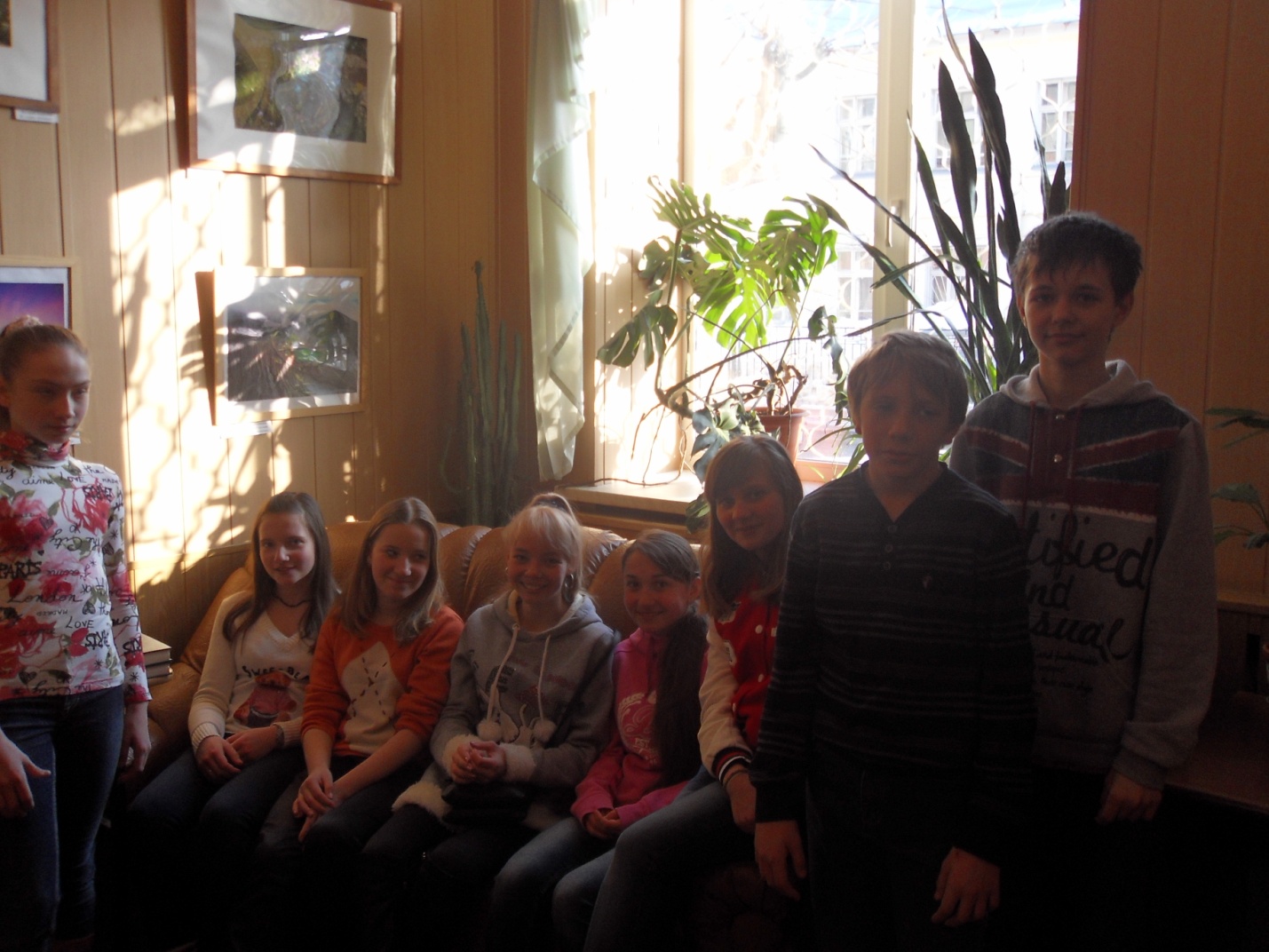 В канун праздника 23 февраля  7 класс «А» посетил  центральную районную библиотеку. Работники библиотеки  рассказали  ребятам о подвигах Российского солдата в годы  Великой Отечественной войны. Особое внимание обратили на блокадный Ленинград. Учащиеся увидели хронику военных лет, фотодокументы, прослушали 7 симфонию Шостаковича, написанную композитором в  блокадные годы. 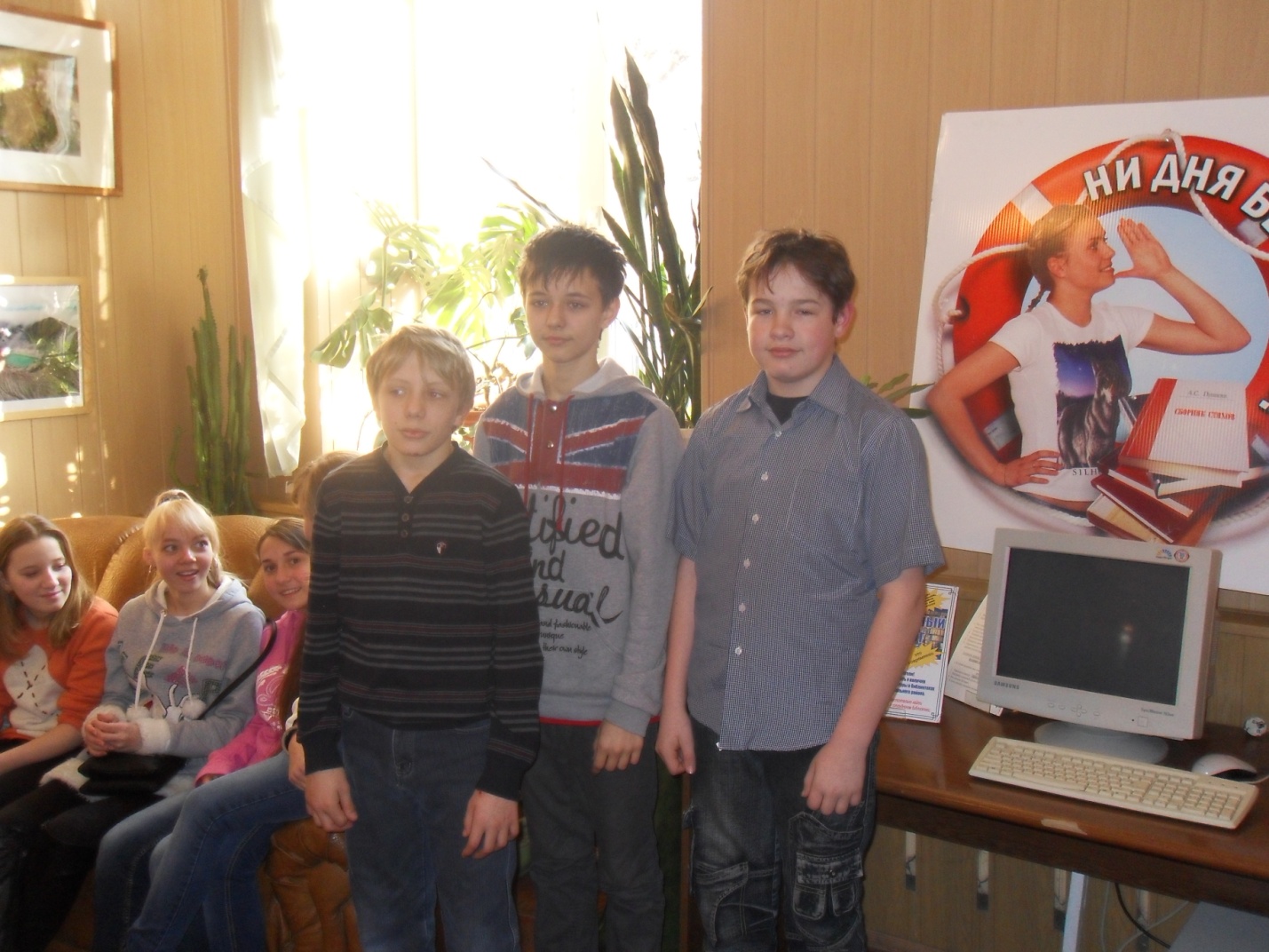 Ребята впервые побывали в этой библиотеке, всё им показалось  интересным.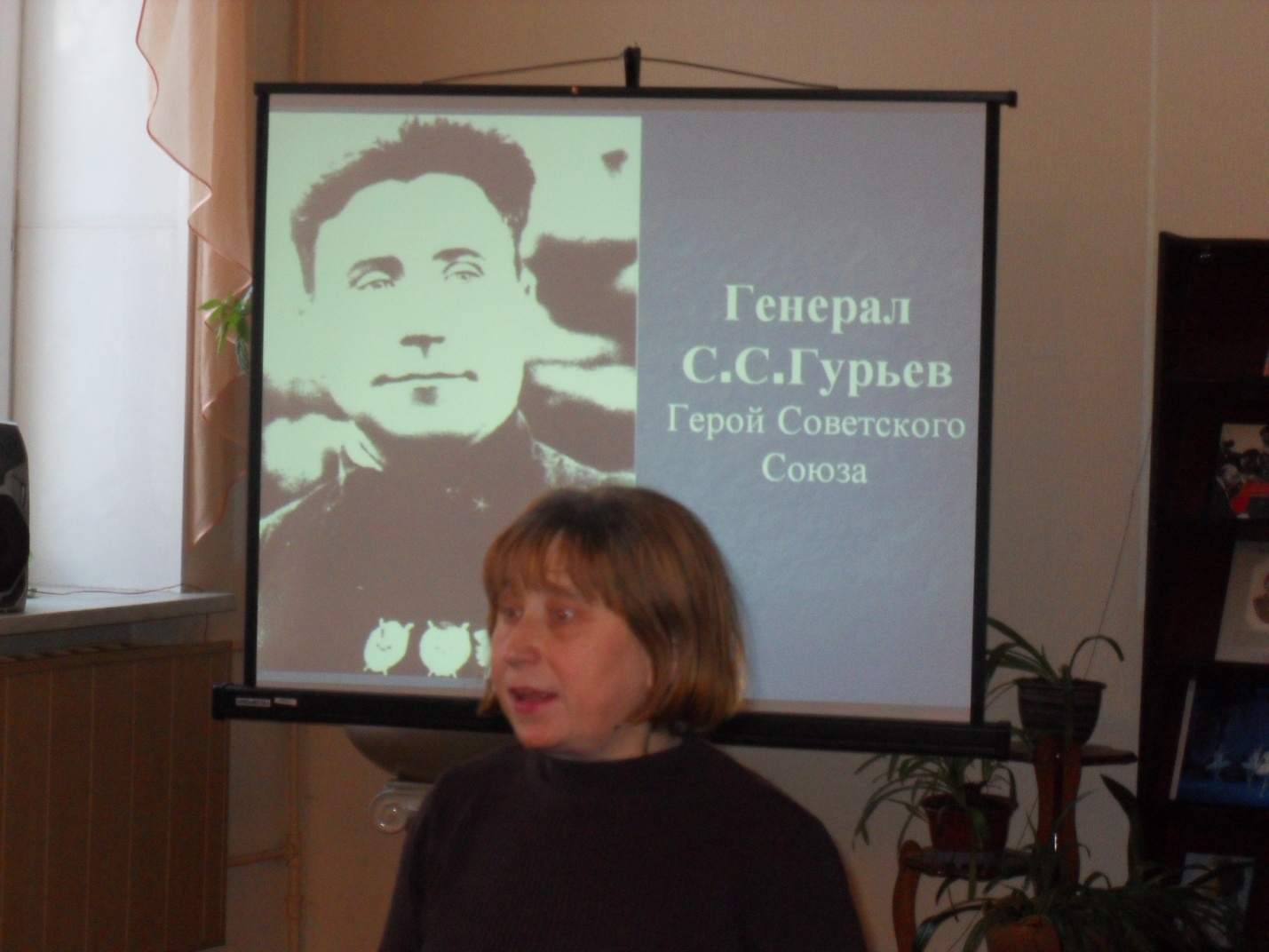 Баларёва Елена Николаевна говорила с увлечением и даже дала попробовать кусочек блокадного хлеба-125 грамм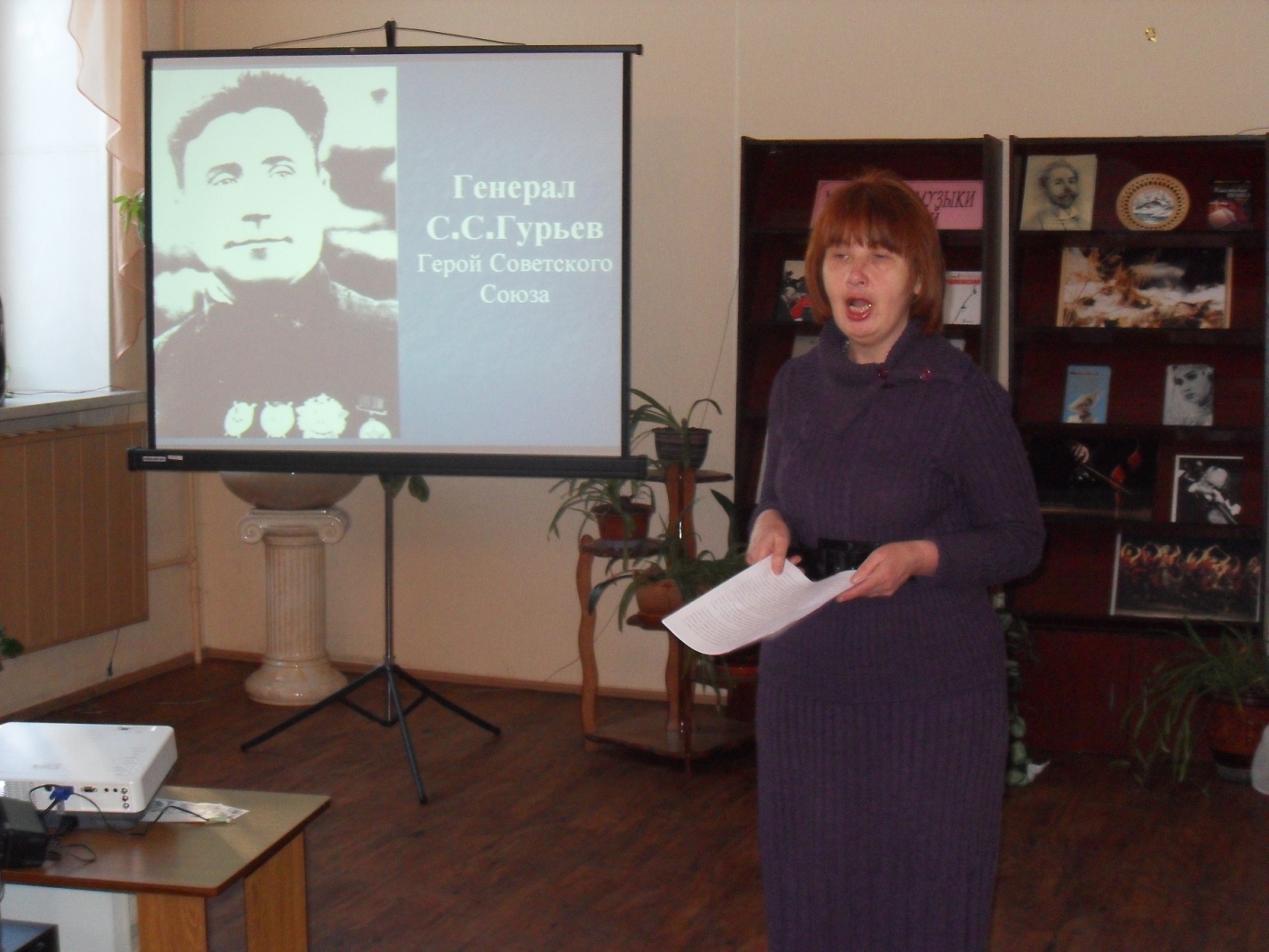 А сюрпризом для ребят оказалось выступление экскурсовода Раменского краеведческого музея – Пуколкиной Маргариты Федоровны , которая рассказала о герое Советского Союза С.С.Гурьеве, нашем земляке, участнике битвы под Сталинградом. 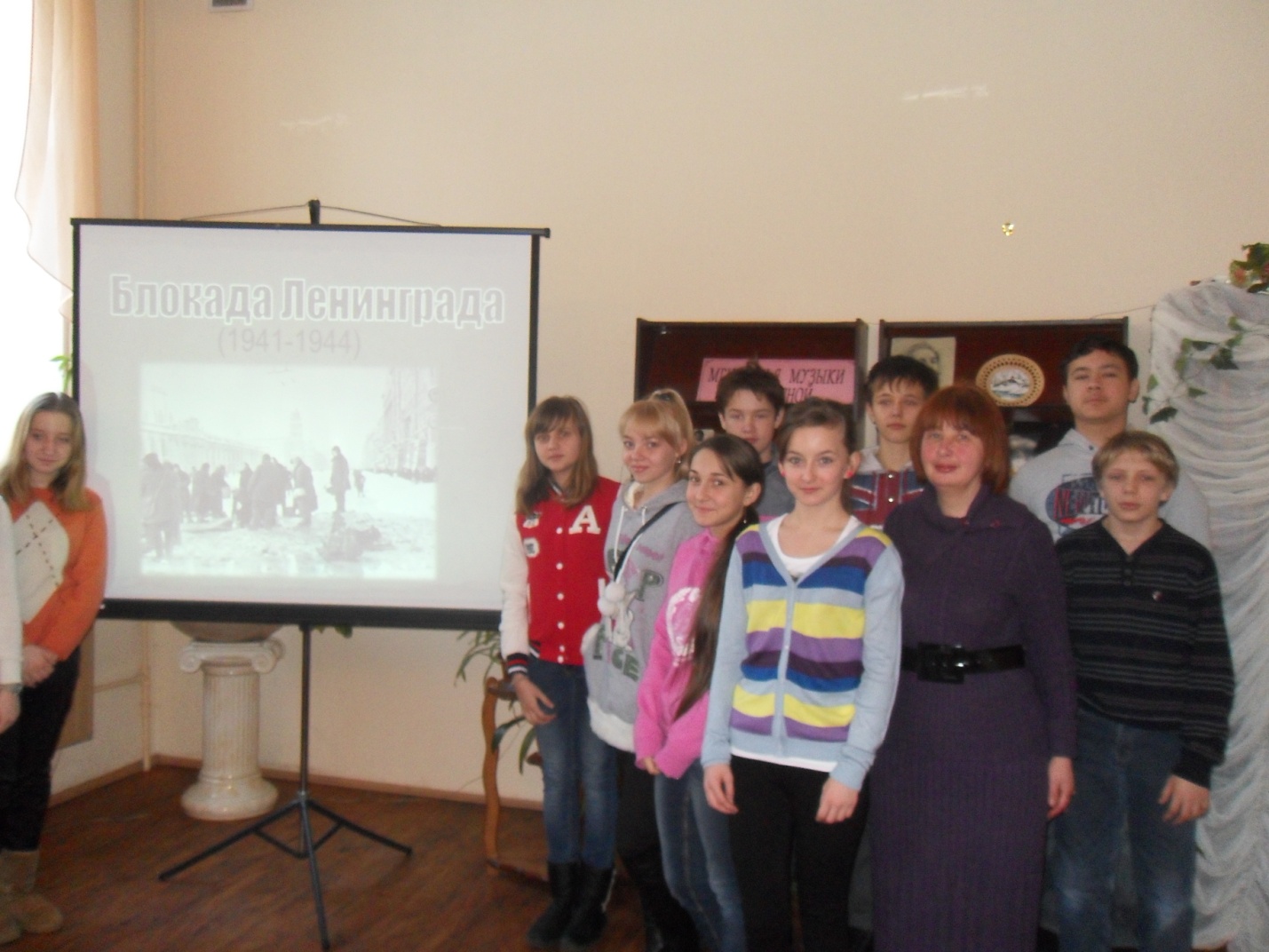 На прощание мы все вместе сфотографировались на память.